miR-192 is Overexpressed and Promotes Cell Proliferation in Prostate CancerZhong-Jun Chena, You-Ji Yana, Hao Shenb, Jia-Jie Zhoua, Guang-Hua Yanga, Yi-Xiang Liaoa, Jin-Min Zenga, Tao Yangaa Department of Urology, Jingzhou Central Hospital, The Second Clinical Medical College, Yangtze University, Jingzhou, Hubei; bDepartment of Urology, Renmin Hospital of Wuhan University, Wuhan, Hubei, ChinaAddress all Correspondence to: Shen Hao Department of Urology Renmin Hospital of Wuhan UniversityWuhan, Hubei 430060 ChinaEmail: 2009203020115@whu.edu.cn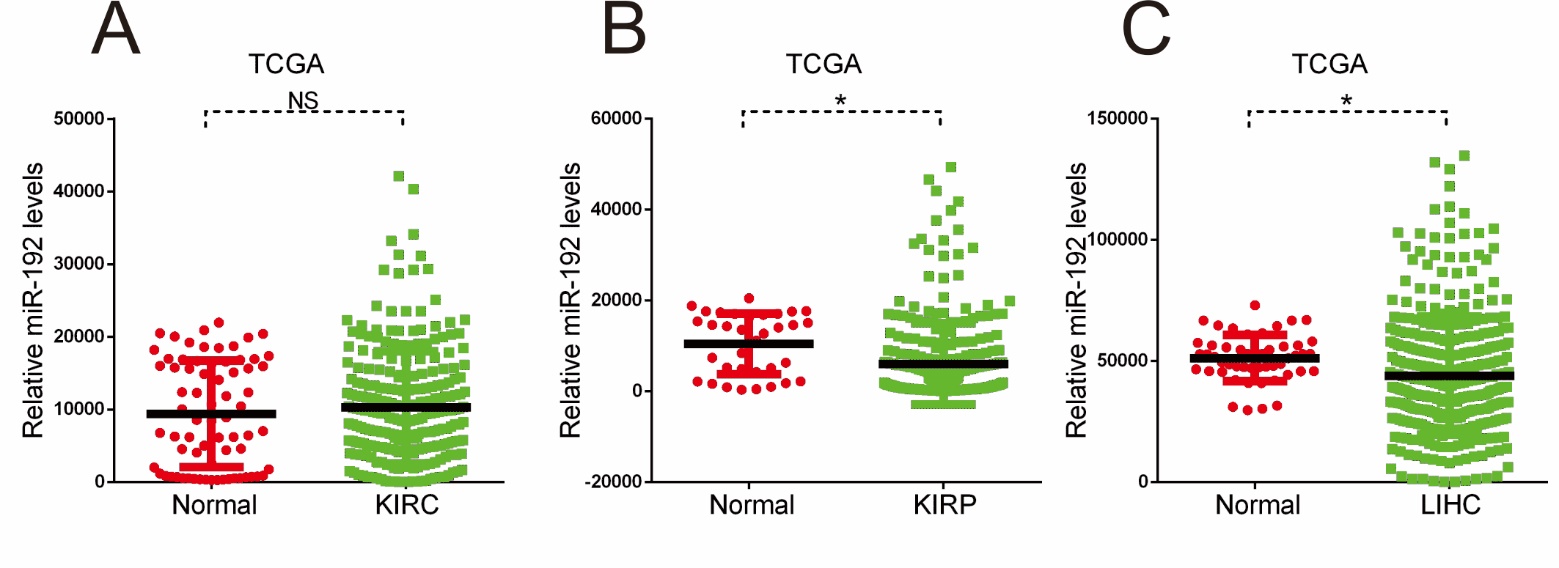 Supplementary Figure 1. Analysis of TCGA datasets, for the expression of miR-192-5p in KIRC(A), in KIRP(B), in LIHC(C). (*, p < 0.05).